EXAMPLES OF CULTUREWhat is each picture about and what element of culture might it represent?             4.    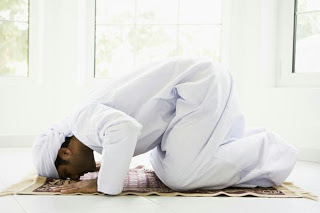 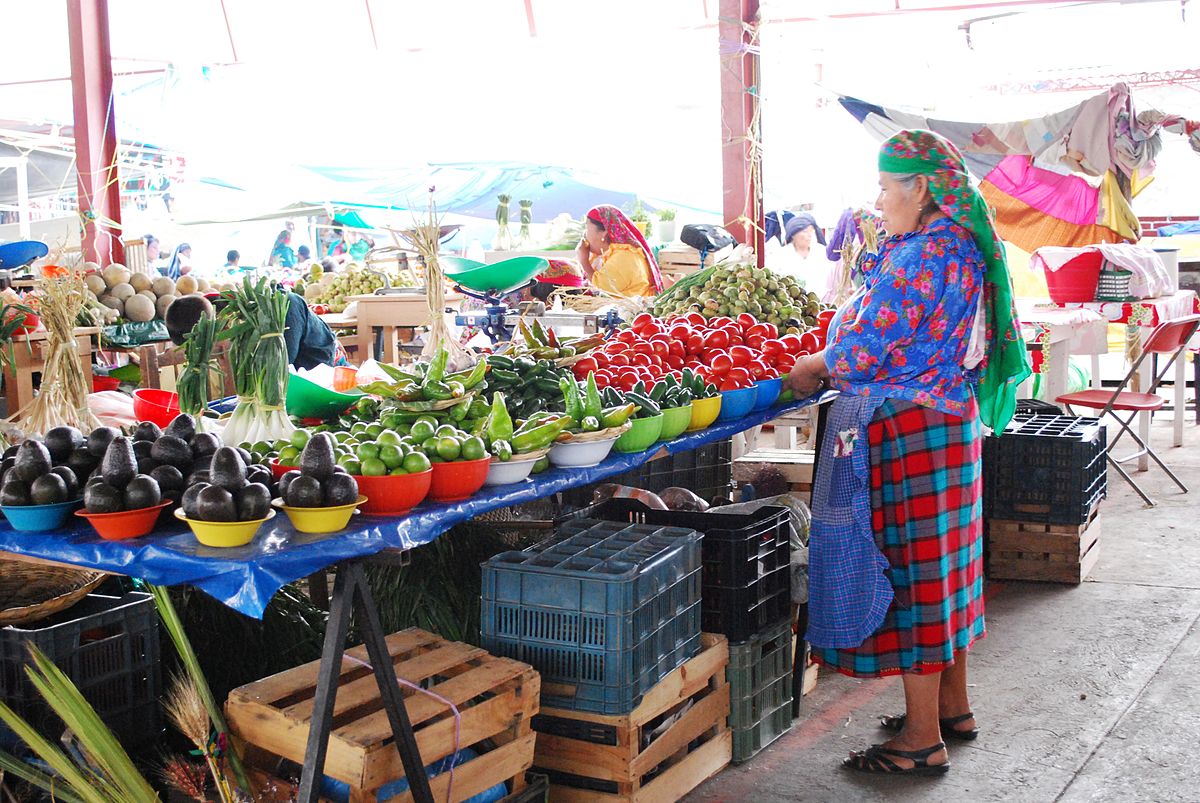            5.        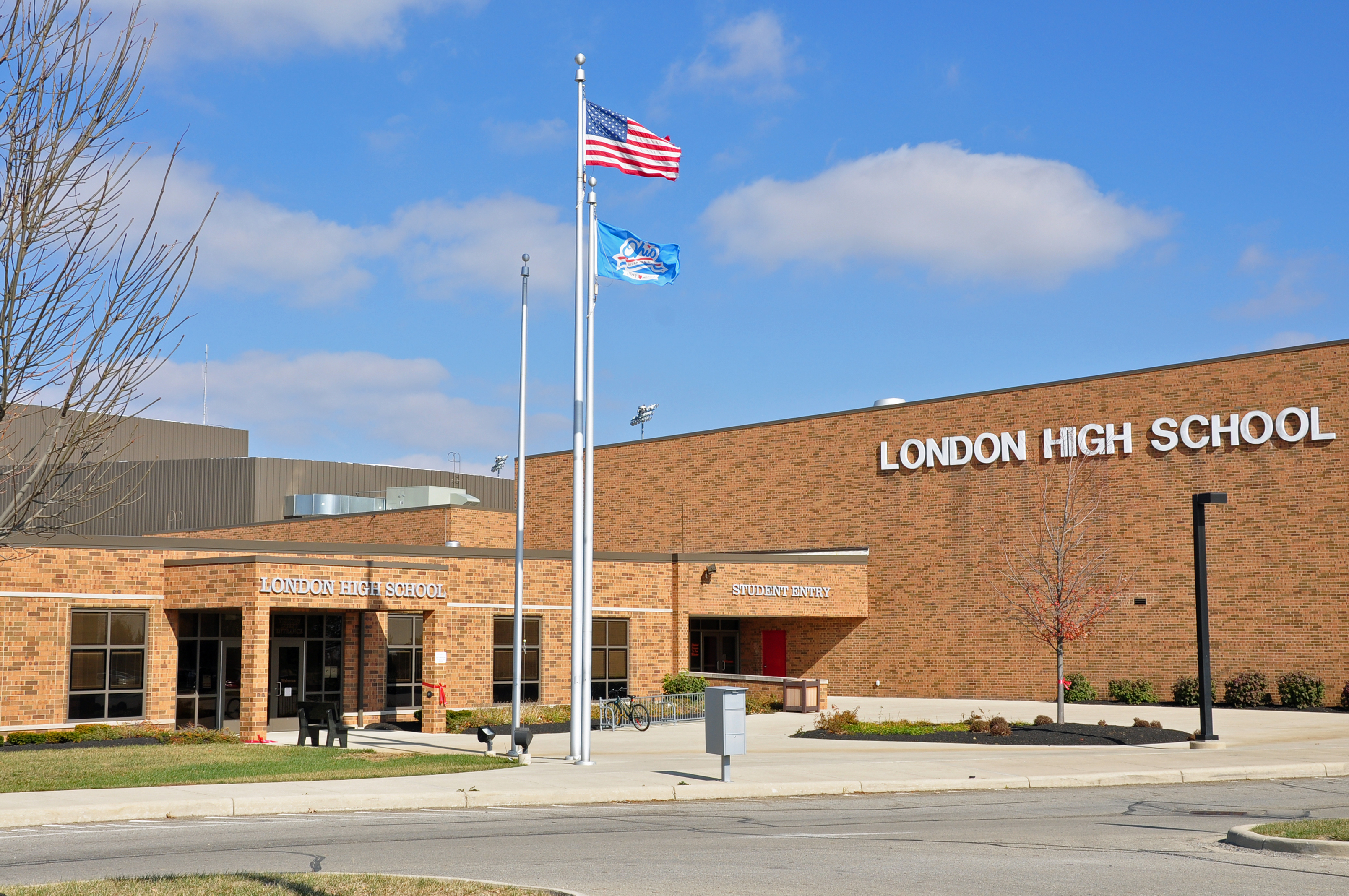 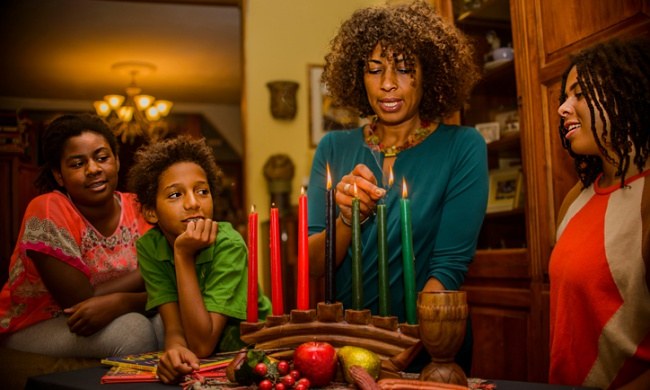                           6. 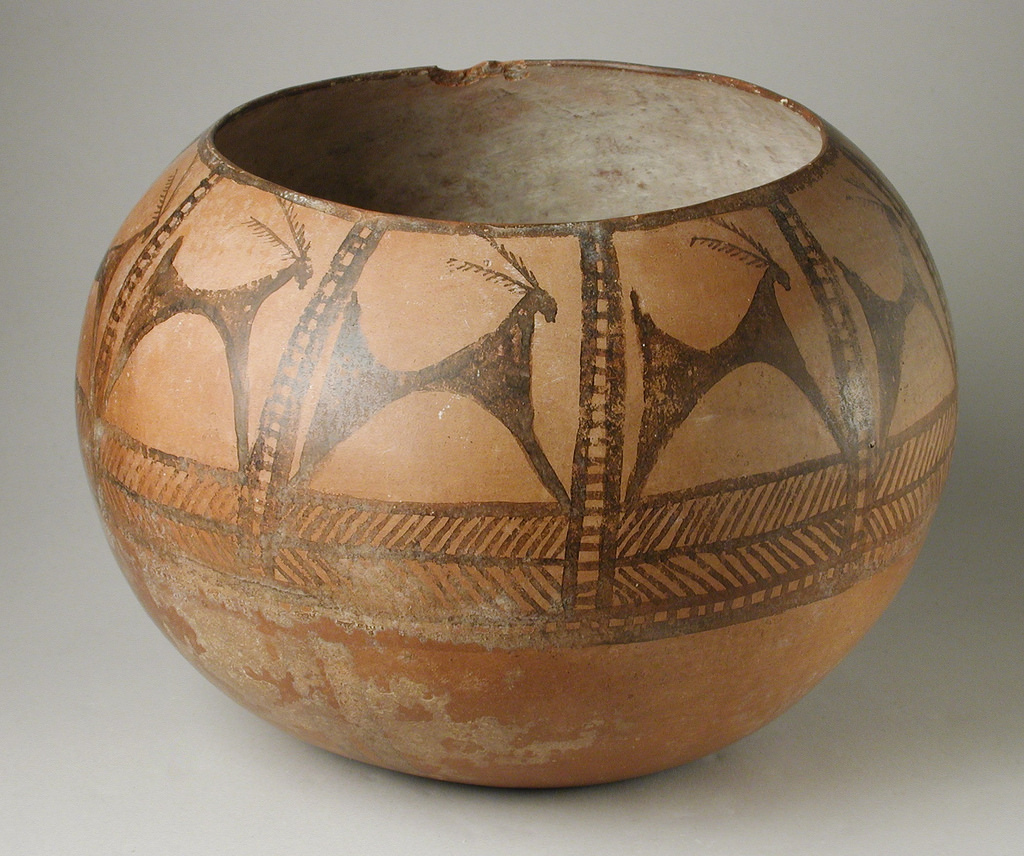 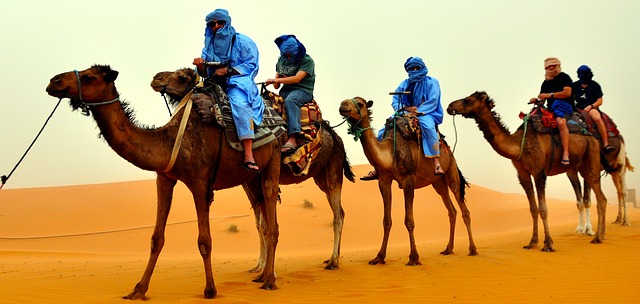 